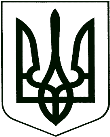 	У К Р А Ї Н А	проєкт КОРЮКІВСЬКА МІСЬКА РАДАЧЕРНІГІВСЬКА ОБЛАСТЬР І Ш Е Н Н Я(тридцять шоста сесія сьомого скликання)28 травня 2020 року                      м. Корюківка                                 № __-36/VІIПро приватизаціюземельних ділянок	Розглянувши заяви громадян про передачу безоплатно у власність земельних ділянок та додані матеріали, враховуючи рекомендації постійної комісії міської ради з питань житлово-комунального господарства, регулювання земельних відносин, будівництва та охорони навколишнього природного середовища, керуючись ст.ст. 12, 79-1, 116, 118, 121, 122, 186, 186-1 Земельного кодексу України, ст. 26 Закону України «Про місцеве самоврядування в Україні»,міська рада вирішила:1. Затвердити Козачуку Артему Дмитровичу проект землеустрою щодо відведення земельної ділянки безоплатно у власність, загальною площею  2,0000 га для ведення особистого селянського господарства в адміністративних межах Корюківської міської ради (за межами населеного пункту), Корюківського району Чернігівської області. 1.1. Передати Козачуку Артему Дмитровичу безоплатно у власність земельну ділянку площею 2,0000 га, (кадастровий номер земельної ділянки 7422410100:04:000:1526) із земель сільськогосподарського призначення комунальної власності для ведення особистого селянського господарства, яка розташована в адміністративних межах Корюківської міської ради (за межами населеного пункту), Корюківського району Чернігівської області.2. Затвердити Козачук Дарині Любомирівні проект землеустрою щодо відведення земельної ділянки безоплатно у власність, загальною площею  2,0000 га для ведення особистого селянського господарства в адміністративних межах Корюківської міської ради (за межами населеного пункту), Корюківського району Чернігівської області. 2.1. Передати Козачук Дарині Любомирівні безоплатно у власність земельну ділянку площею 2,0000 га, (кадастровий номер земельної ділянки 7422410100:04:000:1526) із земель сільськогосподарського призначення комунальної власності для ведення особистого селянського господарства, яка розташована в адміністративних межах Корюківської міської ради (за межами населеного пункту), Корюківського району Чернігівської області.3. Затвердити Вежису Олегу Вікторовичу проект землеустрою щодо відведення земельної ділянки безоплатно у власність, загальною площею  2,0000 га для ведення особистого селянського господарства в адміністративних межах Корюківської міської ради (за межами населеного пункту), Корюківського району Чернігівської області. 3.1. Передати Вежису Олегу Вікторовичу безоплатно у власність земельну ділянку площею 2,0000 га, (кадастровий номер земельної ділянки 7422410100:04:000:1521) із земель сільськогосподарського призначення комунальної власності для ведення особистого селянського господарства, яка розташована в адміністративних межах Корюківської міської ради (за межами населеного пункту), Корюківського району Чернігівської області.4. Затвердити Вежис Оксані Петрівні проект землеустрою щодо відведення земельної ділянки безоплатно у власність, загальною площею  2,0000 га для ведення особистого селянського господарства в адміністративних межах Корюківської міської ради (за межами населеного пункту), Корюківського району Чернігівської області. 4.1. Передати Вежис Оксані Петрівні безоплатно у власність земельну ділянку площею 2,0000 га, (кадастровий номер земельної ділянки 7422410100:04:000:1525) із земель сільськогосподарського призначення комунальної власності для ведення особистого селянського господарства, яка розташована в адміністративних межах Корюківської міської ради (за межами населеного пункту), Корюківського району Чернігівської області.5. Затвердити Прокопенку Дмитру Анатолійовичу проект землеустрою щодо відведення земельної ділянки безоплатно у власність, загальною площею  2,0000 га для ведення особистого селянського господарства в адміністративних межах Корюківської міської ради (за межами населеного пункту), Корюківського району Чернігівської області. 5.1. Передати Прокопенку Дмитру Анатолійовичу безоплатно у власність земельну ділянку площею 2,0000 га, (кадастровий номер земельної ділянки 7422410100:04:000:1533) із земель сільськогосподарського призначення комунальної власності для ведення особистого селянського господарства, яка розташована в адміністративних межах Корюківської міської ради (за межами населеного пункту), Корюківського району Чернігівської області.6. Затвердити Бережок Ганні Володимирівні проект землеустрою щодо відведення земельної ділянки безоплатно у власність, загальною площею  2,0000 га для ведення особистого селянського господарства в адміністративних межах Корюківської міської ради (за межами населеного пункту), Корюківського району Чернігівської області. 6.1. Передати Бережок Ганні Володимирівні безоплатно у власність земельну ділянку площею 2,0000 га, (кадастровий номер земельної ділянки 7422410100:04:000:1529) із земель сільськогосподарського призначення комунальної власності для ведення особистого селянського господарства, яка розташована в адміністративних межах Корюківської міської ради (за межами населеного пункту), Корюківського району Чернігівської області.7. Затвердити Лиману Миколі Миколайовичу проект землеустрою щодо відведення земельної ділянки безоплатно у власність, загальною площею  2,0000 га для ведення особистого селянського господарства в адміністративних межах Корюківської міської ради (за межами населеного пункту), Корюківського району Чернігівської області. 7.1. Передати Лиману Миколі Миколайовичу безоплатно у власність земельну ділянку площею 2,0000 га, (кадастровий номер земельної ділянки 7422410100:04:000:1523) із земель сільськогосподарського призначення комунальної власності для ведення особистого селянського господарства, яка розташована в адміністративних межах Корюківської міської ради (за межами населеного пункту), Корюківського району Чернігівської області.8. Затвердити Мунтіян Наталії Віталіївні проект землеустрою щодо відведення земельної ділянки безоплатно у власність, загальною площею  2,0000 га для ведення особистого селянського господарства в адміністративних межах Корюківської міської ради (за межами населеного пункту), Корюківського району Чернігівської області. 8.1. Передати Мунтіян Наталії Віталіївні безоплатно у власність земельну ділянку площею 2,0000 га, (кадастровий номер земельної ділянки 7422410100:04:000:1522) із земель сільськогосподарського призначення комунальної власності для ведення особистого селянського господарства, яка розташована в адміністративних межах Корюківської міської ради (за межами населеного пункту), Корюківського району Чернігівської області.9. Затвердити Яблонському В’ячеславу Романовичу проект землеустрою щодо відведення земельної ділянки безоплатно у власність, загальною площею  2,0000 га для ведення особистого селянського господарства в адміністративних межах Корюківської міської ради (за межами населеного пункту), Корюківського району Чернігівської області. 9.1. Передати Яблонському В’ячеславу Романовичу безоплатно у власність земельну ділянку площею 2,0000 га, (кадастровий номер земельної ділянки 7422410100:04:000:1528) із земель сільськогосподарського призначення комунальної власності для ведення особистого селянського господарства, яка розташована в адміністративних межах Корюківської міської ради (за межами населеного пункту), Корюківського району Чернігівської області.10. Затвердити Неспановій Валентині Вікторівні проект землеустрою щодо відведення земельної ділянки безоплатно у власність, загальною площею  2,0000 га для ведення особистого селянського господарства в адміністративних межах Корюківської міської ради (за межами населеного пункту), Корюківського району Чернігівської області. 10.1. Передати Неспановій Валентині Вікторівні безоплатно у власність земельну ділянку площею 2,0000 га, (кадастровий номер земельної ділянки 7422410100:04:000:1531) із земель сільськогосподарського призначення комунальної власності для ведення особистого селянського господарства, яка розташована в адміністративних межах Корюківської міської ради (за межами населеного пункту), Корюківського району Чернігівської області.11. Затвердити Ульяніцькій Тетяні Костянтинівні проект землеустрою щодо відведення земельної ділянки безоплатно у власність, загальною площею  2,0000 га для ведення особистого селянського господарства в адміністративних межах Корюківської міської ради (за межами населеного пункту), Корюківського району Чернігівської області. 11.1. Передати Ульяніцькій Тетяні Костянтинівні безоплатно у власність земельну ділянку площею 2,0000 га, (кадастровий номер земельної ділянки 7422410100:04:000:1527) із земель сільськогосподарського призначення комунальної власності для ведення особистого селянського господарства, яка розташована в адміністративних межах Корюківської міської ради (за межами населеного пункту), Корюківського району Чернігівської області.12. Затвердити Слободянюку Радиславу Ігоровичу проект землеустрою щодо відведення земельної ділянки безоплатно у власність, загальною площею  2,0000 га для ведення особистого селянського господарства в адміністративних межах Корюківської міської ради (за межами населеного пункту), Корюківського району Чернігівської області. 12.1. Передати Слободянюку Радиславу Ігоровичу безоплатно у власність земельну ділянку площею 2,0000 га, (кадастровий номер земельної ділянки 7422410100:04:000:1530) із земель сільськогосподарського призначення комунальної власності для ведення особистого селянського господарства, яка розташована в адміністративних межах Корюківської міської ради (за межами населеного пункту), Корюківського району Чернігівської області.13. Затвердити Хоменку Юрію Анатолійовичу проект землеустрою щодо відведення земельної ділянки у власність, загальною площею 0,0998 га для будівництва і обслуговування житлового будинку, господарських будівель і споруд (присадибна ділянка) по вул. Воїнів Інтернаціоналістів, 12-А,                        м. Корюківка, Корюківського району, Чернігівської області. 13.1. Передати Хоменку Юрію Анатолійовичу безоплатно у власність земельну ділянку площею 0,0998 га, для будівництва і обслуговування житлового будинку, господарських будівель і споруд (присадибна ділянка) по вул. Воїнів Інтернаціоналістів, 12-А, м. Корюківка, кадастровий номер земельної ділянки 7422410100:01:002:1854, цільове призначення - для будівництва і обслуговування житлового будинку, господарських будівель і споруд (присадибна ділянка), категорія земель – землі житлової та громадської забудови.14. Затвердити Бурій Людмилі Борисівні технічну документацію із землеустрою щодо встановлення меж земельної ділянки в натурі (на місцевості) для передачі у власність для будівництва і обслуговування житлового будинку, господарських будівель і споруд (присадибна ділянка), (КВЦПЗ 02.01.), площею 0,0928 га, по вул. Садова, 11, м. Корюківка.14.1. Передати Бурій Людмилі Борисівні безоплатно у власність земельну ділянку для будівництва і обслуговування житлового будинку, господарських будівель і споруд (присадибна ділянка) площею 0,0928 га, по вул. Садова, 11,  м. Корюківка, кадастровий номер земельної ділянки 7422410100:01:002:1845, цільове призначення - для будівництва і обслуговування житлового будинку, господарських будівель і споруд (присадибна ділянка), категорія земель – землі житлової та громадської забудови.15. Затвердити Янченко Людмилі Олександрівні технічну документацію із землеустрою щодо встановлення меж земельної ділянки в натурі (на місцевості) для передачі у власність для будівництва і обслуговування житлового будинку, господарських будівель і споруд (присадибна ділянка), (КВЦПЗ 02.01.), площею 0,0895 га, по вул. Братчикова, 55, м. Корюківка.15.1. Передати Янченко Людмилі Олександрівні безоплатно у власність земельну ділянку для будівництва і обслуговування житлового будинку, господарських будівель і споруд (присадибна ділянка) площею 0,0895 га, по вул. Братчикова, 55, м. Корюківка, кадастровий номер земельної ділянки 7422410100:01:001:1534, цільове призначення - для будівництва і обслуговування житлового будинку, господарських будівель і споруд (присадибна ділянка), категорія земель – землі житлової та громадської забудови.16. Затвердити Заборському Віктору Михайловичу технічну документацію із землеустрою щодо встановлення меж земельної ділянки в натурі (на місцевості) для передачі у власність для будівництва і обслуговування житлового будинку, господарських будівель і споруд (присадибна ділянка), (КВЦПЗ 02.01.), площею 0,1000 га, по вул. Шкільна, 22, м. Корюківка.16.1. Передати Заборському Віктору Михайловичу безоплатно у власність земельну ділянку для будівництва і обслуговування житлового будинку, господарських будівель і споруд (присадибна ділянка) площею 0,1000 га, по вул. Шкільна, 22, м. Корюківка, кадастровий номер земельної ділянки 7422410100:01:002:1847, цільове призначення - для будівництва і обслуговування житлового будинку, господарських будівель і споруд (присадибна ділянка), категорія земель – землі житлової та громадської забудови.17. Затвердити Дербі Анатолію Степановичу технічну документацію із землеустрою щодо встановлення меж земельної ділянки в натурі (на місцевості) для передачі у власність для будівництва і обслуговування житлового будинку, господарських будівель і споруд (присадибна ділянка), (КВЦПЗ 02.01.), площею 0,1000 га, по вул. Дудка, 45, м. Корюківка.17.1. Передати Дербі Анатолію Степановичу безоплатно у власність земельну ділянку для будівництва і обслуговування житлового будинку, господарських будівель і споруд (присадибна ділянка) площею 0,1000 га, по вул. Дудка, 45, м. Корюківка, кадастровий номер земельної ділянки 7422410100:01:003:1368, цільове призначення - для будівництва і обслуговування житлового будинку, господарських будівель і споруд (присадибна ділянка), категорія земель – землі житлової та громадської забудови.18. Затвердити Масічу Миколі Володимировичу технічну документацію із землеустрою щодо встановлення меж земельної ділянки в натурі (на місцевості) для передачі у власність для будівництва і обслуговування житлового будинку, господарських будівель і споруд (присадибна ділянка), (КВЦПЗ 02.01.), площею 0,0697 га, по вул. Польова, 17, м. Корюківка.18.1. Передати Масічу Миколі Володимировичу безоплатно у власність земельну ділянку для будівництва і обслуговування житлового будинку, господарських будівель і споруд (присадибна ділянка) площею 0,0697 га, по вул. Польова, 17, м. Корюківка, кадастровий номер земельної ділянки 7422410100:01:002:1846, цільове призначення - для будівництва і обслуговування житлового будинку, господарських будівель і споруд (присадибна ділянка), категорія земель – землі житлової та громадської забудови.19. Затвердити Давиденку Михайлу Васильовичу технічну документацію із землеустрою щодо встановлення меж земельної ділянки в натурі (на місцевості) для передачі у власність для будівництва і обслуговування житлового будинку, господарських будівель і споруд (присадибна ділянка), (КВЦПЗ 02.01.), площею 0,0852 га, по вул. Польова, 33, м. Корюківка.19.1. Передати Давиденку Михайлу Васильовичу безоплатно у власність земельну ділянку для будівництва і обслуговування житлового будинку, господарських будівель і споруд (присадибна ділянка) площею 0,0852 га, по вул. Польова, 33, м. Корюківка, кадастровий номер земельної ділянки 7422410100:01:002:1844, цільове призначення - для будівництва і обслуговування житлового будинку, господарських будівель і споруд (присадибна ділянка), категорія земель – землі житлової та громадської забудови.20. Затвердити Бурому Івану Михайловичу проект землеустрою щодо відведення земельної ділянки безоплатно у власність, загальною площею  2,0000 га для ведення особистого селянського господарства в адміністративних межах Корюківської міської ради (за межами населеного пункту), Корюківського району Чернігівської області. 20.1. Передати Бурому Івану Михайловичу безоплатно у власність земельну ділянку площею 2,0000 га, (кадастровий номер земельної ділянки 7422410100:04:006:0069) із земель сільськогосподарського призначення комунальної власності для ведення особистого селянського господарства, яка розташована в адміністративних межах Корюківської міської ради (за межами населеного пункту), Корюківського району Чернігівської області.21. Затвердити Кіктєвій Ірині Леонідівні проект землеустрою щодо відведення земельної ділянки безоплатно у власність, загальною площею  2,0000 га для ведення особистого селянського господарства в адміністративних межах Корюківської міської ради (за межами населеного пункту), Корюківського району Чернігівської області. 21.1. Передати Кіктєвій Ірині Леонідівні безоплатно у власність земельну ділянку площею 2,0000 га, (кадастровий номер земельної ділянки 7422410100:04:006:0068) із земель сільськогосподарського призначення комунальної власності для ведення особистого селянського господарства, яка розташована в адміністративних межах Корюківської міської ради (за межами населеного пункту), Корюківського району Чернігівської області.22. Затвердити Хоменку Сергію Олександровичу проект землеустрою щодо відведення земельної ділянки безоплатно у власність, загальною площею  2,0000 га для ведення особистого селянського господарства в адміністративних межах Корюківської міської ради (за межами населеного пункту), Корюківського району Чернігівської області. 22.1. Передати Хоменку Сергію Олександровичу безоплатно у власність земельну ділянку площею 2,0000 га, (кадастровий номер земельної ділянки 7422410100:04:006:0071) із земель сільськогосподарського призначення комунальної власності для ведення особистого селянського господарства, яка розташована в адміністративних межах Корюківської міської ради (за межами населеного пункту), Корюківського району Чернігівської області.23. Затвердити Кулєновій Тетяні Миколаївні проект землеустрою щодо відведення земельної ділянки безоплатно у власність, загальною площею  2,0000 га для ведення особистого селянського господарства в адміністративних межах Корюківської міської ради (за межами населеного пункту), Корюківського району Чернігівської області. 23.1. Передати Кулєновій Тетяні Миколаївні безоплатно у власність земельну ділянку площею 2,0000 га, (кадастровий номер земельної ділянки 7422410100:04:006:0072) із земель сільськогосподарського призначення комунальної власності для ведення особистого селянського господарства, яка розташована в адміністративних межах Корюківської міської ради (за межами населеного пункту), Корюківського району Чернігівської області.24. Затвердити Петренку Олександру Павловичу проект землеустрою щодо відведення земельної ділянки у власність, загальною площею 0,0913 га для будівництва і обслуговування житлового будинку, господарських будівель і споруд (присадибна ділянка) по вул. Воїнів Інтернаціоналістів, 12-Б,                        м. Корюківка, Корюківського району, Чернігівської області. 24.1. Передати Петренку Олександру Петровичу безоплатно у власність земельну ділянку площею 0,0913 га, для будівництва і обслуговування житлового будинку, господарських будівель і споруд (присадибна ділянка) по вул. Воїнів Інтернаціоналістів, 12-Б, м. Корюківка, кадастровий номер земельної ділянки 7422410100:01:002:1863, цільове призначення - для будівництва і обслуговування житлового будинку, господарських будівель і споруд (присадибна ділянка), категорія земель – землі житлової та громадської забудови.25. Затвердити Долбіній Людмилі Михайлівні проект землеустрою щодо відведення земельної ділянки у власність, загальною площею 0,1000 га для будівництва і обслуговування житлового будинку, господарських будівель і споруд (присадибна ділянка) по вул. Воїнів Інтернаціоналістів, 16-А,                        м. Корюківка, Корюківського району, Чернігівської області. 25.1. Передати Долбіній Людмилі Михайлівні безоплатно у власність земельну ділянку площею 0,1000 га, для будівництва і обслуговування житлового будинку, господарських будівель і споруд (присадибна ділянка) по вул. Воїнів Інтернаціоналістів, 16-А, м. Корюківка, кадастровий номер земельної ділянки 7422410100:01:002:1855, цільове призначення - для будівництва і обслуговування житлового будинку, господарських будівель і споруд (присадибна ділянка), категорія земель – землі житлової та громадської забудови.26. Затвердити Заборському Віктору Михайловичу проект землеустрою щодо відведення земельної ділянки у власність, загальною площею 0,6000 га для ведення особистого селянського господарства, яка розташована за адресою: м. Корюківка, Корюківського району, Чернігівської області. 26.1. Передати Заборському Віктору Михайловичу безоплатно у власність земельну ділянку площею 0,6000 га, для ведення особистого селянського господарства, яка розташована за адресою: м. Корюківка, кадастровий номер земельної ділянки 7422410100:04:006:0073, цільове призначення - для ведення особистого господарства, категорія земель – землі сільськогосподарського призначення.27. Затвердити Цибулько Ірині Сергіївні проект землеустрою щодо відведення земельної ділянки у власність, загальною площею 0,1000 га для будівництва і обслуговування житлового будинку, господарських будівель і споруд (присадибна ділянка) по вул. Кошового, м. Корюківка, Корюківського району, Чернігівської області. 27.1. Передати Цибулько Ірині Сергіївні безоплатно у власність земельну ділянку площею 0,1000 га, для будівництва і обслуговування житлового будинку, господарських будівель і споруд (присадибна ділянка) по                                   вул. Кошового, м. Корюківка, кадастровий номер земельної ділянки 7422410100:01:002:1865, цільове призначення - для будівництва і обслуговування житлового будинку, господарських будівель і споруд (присадибна ділянка), категорія земель – землі житлової та громадської забудови.28. Затвердити Кезлі Валентині Григорівні технічну документацію із землеустрою щодо встановлення меж земельної ділянки в натурі (на місцевості) для передачі у власність для будівництва і обслуговування житлового будинку, господарських будівель і споруд (присадибна ділянка), (КВЦПЗ 02.01.), площею 0,1000 га, по вул. Зарічна, 77, м. Корюківка.28.1. Передати Кезлі Валентині Григорівні безоплатно у власність земельну ділянку для будівництва і обслуговування житлового будинку, господарських будівель і споруд (присадибна ділянка) площею 0,1000 га, по вул. Зарічна, 77, м. Корюківка, кадастровий номер земельної ділянки 7422410100:01:002:0437, цільове призначення - для будівництва і обслуговування житлового будинку, господарських будівель і споруд (присадибна ділянка), категорія земель – землі житлової та громадської забудови.29. Затвердити Олійнику Григорію Калістратовичу проект землеустрою щодо відведення земельної ділянки у власність, загальною площею 0,1000 га для будівництва і обслуговування житлового будинку, господарських будівель і споруд (присадибна ділянка) по вул. Воїнів Інтернаціоналістів, 12-Д,                        м. Корюківка, Корюківського району, Чернігівської області. 29.1. Передати Олійнику Григорію Калістратовичу безоплатно у власність земельну ділянку площею 0,1000 га, для будівництва і обслуговування житлового будинку, господарських будівель і споруд (присадибна ділянка) по вул. Воїнів Інтернаціоналістів, 12-А, м. Корюківка, кадастровий номер земельної ділянки 7422410100:01:002:1856, цільове призначення - для будівництва і обслуговування житлового будинку, господарських будівель і споруд (присадибна ділянка), категорія земель – землі житлової та громадської забудови.30. Затвердити Олійнику Тимофію Григоровичу проект землеустрою щодо відведення земельної ділянки у власність, загальною площею 0,0962 га для будівництва і обслуговування житлового будинку, господарських будівель і споруд (присадибна ділянка) по вул. Воїнів Інтернаціоналістів, 14-Г,                        м. Корюківка, Корюківського району, Чернігівської області. 30.1. Передати Олійнику Тимофію Григоровичу безоплатно у власність земельну ділянку площею 0,0962 га, для будівництва і обслуговування житлового будинку, господарських будівель і споруд (присадибна ділянка) по вул. Воїнів Інтернаціоналістів, 14-Г, м. Корюківка, кадастровий номер земельної ділянки 7422410100:01:002:1858, цільове призначення - для будівництва і обслуговування житлового будинку, господарських будівель і споруд (присадибна ділянка), категорія земель – землі житлової та громадської забудови.31. Затвердити Олійник Богдані Григорівні проект землеустрою щодо відведення земельної ділянки у власність, загальною площею 0,0964 га для будівництва і обслуговування житлового будинку, господарських будівель і споруд (присадибна ділянка) по вул. Воїнів Інтернаціоналістів, 12-Г,                        м. Корюківка, Корюківського району, Чернігівської області. 31.1. Передати Олійник Богдані Григорівні безоплатно у власність земельну ділянку площею 0,0964 га, для будівництва і обслуговування житлового будинку, господарських будівель і споруд (присадибна ділянка) по вул. Воїнів Інтернаціоналістів, 12-Г, м. Корюківка, кадастровий номер земельної ділянки 7422410100:01:002:1857, цільове призначення - для будівництва і обслуговування житлового будинку, господарських будівель і споруд (присадибна ділянка), категорія земель – землі житлової та громадської забудови.31. Затвердити Олійнику Сильвестру Григоровичу проект землеустрою щодо відведення земельної ділянки у власність, загальною площею 0,0966 га для будівництва і обслуговування житлового будинку, господарських будівель і споруд (присадибна ділянка) по вул. Воїнів Інтернаціоналістів, 12-Г,                        м. Корюківка, Корюківського району, Чернігівської області. 31.1. Передати Олійнику Сильвестру Григоровичу безоплатно у власність земельну ділянку площею 0,0966 га, для будівництва і обслуговування житлового будинку, господарських будівель і споруд (присадибна ділянка) по вул. Воїнів Інтернаціоналістів, 12-Г, м. Корюківка, кадастровий номер земельної ділянки 7422410100:01:002:1859, цільове призначення - для будівництва і обслуговування житлового будинку, господарських будівель і споруд (присадибна ділянка), категорія земель – землі житлової та громадської забудови.32. Затвердити Ічанському Дмитру Вікторовичу технічну документацію із землеустрою щодо встановлення меж земельної ділянки в натурі (на місцевості) для передачі у власність для будівництва і обслуговування житлового будинку, господарських будівель і споруд (присадибна ділянка), (КВЦПЗ 02.01.), площею 0,1000 га, по вул. Мічуріна, 23, м. Корюківка.32.1. Передати Ічанському Дмитру Вікторовичу безоплатно у власність земельну ділянку для будівництва і обслуговування житлового будинку, господарських будівель і споруд (присадибна ділянка) площею 0,1000 га, по вул. Мічуріна, 23, м. Корюківка, кадастровий номер земельної ділянки 7422410100:01:003:1372, цільове призначення - для будівництва і обслуговування житлового будинку, господарських будівель і споруд (присадибна ділянка), категорія земель – землі житлової та громадської забудови.33. Затвердити Цибенко Ользі Василівні та Штельмаку Олександру Анатолійовичу технічну документацію із землеустрою щодо встановлення меж земельної ділянки в натурі (на місцевості) для передачі у спільну сумісну власність для будівництва і обслуговування житлового будинку, господарських будівель і споруд (присадибна ділянка), (КВЦПЗ 02.01.), площею 0,1000 га, по вул. Шевченка, 230, м. Корюківка.33.1. Передати Цибенко Ользі Василівні та Штельмаку Олександру Анатолійовичу безоплатно у спільну сумісну власність земельну ділянку для будівництва і обслуговування житлового будинку, господарських будівель і споруд (присадибна ділянка) площею 0,1000 га, по вул. Шевченка, 230,                        м. Корюківка, кадастровий номер земельної ділянки 7422410100:01:002:1866, цільове призначення - для будівництва і обслуговування житлового будинку, господарських будівель і споруд (присадибна ділянка), категорія земель – землі житлової та громадської забудови.34. Затвердити Толкачовій Оксані Олексіївні проект землеустрою щодо відведення земельної ділянки у власність, загальною площею 0,0923 га для будівництва і обслуговування житлового будинку, господарських будівель і споруд (присадибна ділянка) по вул. Воїнів Інтернаціоналістів, 14-Б,                        м. Корюківка, Корюківського району, Чернігівської області. 34.1. Передати Толкачовій Оксані Олексіївні безоплатно у власність земельну ділянку площею 0,0923 га, для будівництва і обслуговування житлового будинку, господарських будівель і споруд (присадибна ділянка) по вул. Воїнів Інтернаціоналістів, 14-Б, м. Корюківка, кадастровий номер земельної ділянки 7422410100:01:002:1862, цільове призначення - для будівництва і обслуговування житлового будинку, господарських будівель і споруд (присадибна ділянка), категорія земель – землі житлової та громадської забудови.34. Затвердити Ананченку Ігорю Анатолійовичу проект землеустрою щодо відведення земельної ділянки у власність, загальною площею 0,0989 га для будівництва і обслуговування житлового будинку, господарських будівель і споруд (присадибна ділянка) по вул. Воїнів Інтернаціоналістів, 12-В,                        м. Корюківка, Корюківського району, Чернігівської області. 34.1. Передати Ананченку Ігорю Анатолійовичу безоплатно у власність земельну ділянку площею 0,0989 га, для будівництва і обслуговування житлового будинку, господарських будівель і споруд (присадибна ділянка) по вул. Воїнів Інтернаціоналістів, 12-В, м. Корюківка, кадастровий номер земельної ділянки 7422410100:01:002:1864, цільове призначення - для будівництва і обслуговування житлового будинку, господарських будівель і споруд (присадибна ділянка), категорія земель – землі житлової та громадської забудови.35. Затвердити Бадюлі Івану Петровичу технічну документацію із землеустрою щодо встановлення меж земельної ділянки в натурі (на місцевості) для передачі у власність для будівництва і обслуговування житлового будинку, господарських будівель і споруд (присадибна ділянка), (КВЦПЗ 02.01.), площею 0,1000 га, по вул. Дудка, 110, м. Корюківка.35.1. Передати Бадюлі  Івану Петровичу безоплатно у власність земельну ділянку для будівництва і обслуговування житлового будинку, господарських будівель і споруд (присадибна ділянка) площею 0,1000 га, по вул. Дудка, 110,                                м. Корюківка, кадастровий номер земельної ділянки 7422410100:04:000:1534, цільове призначення - для будівництва і обслуговування житлового будинку, господарських будівель і споруд (присадибна ділянка), категорія земель – землі житлової та громадської забудови.36. Затвердити Левченко Юлії Сергіївні технічну документацію із землеустрою щодо встановлення меж земельної ділянки в натурі (на місцевості) для передачі у власність для будівництва і обслуговування житлового будинку, господарських будівель і споруд (присадибна ділянка), (КВЦПЗ 02.01.), площею 0,0993 га, по вул. Шевченка, 113, м. Корюківка.36.1. Передати  Левченко Юлії Сергіївні безоплатно у власність земельну ділянку для будівництва і обслуговування житлового будинку, господарських будівель і споруд (присадибна ділянка) площею 0,0993 га, по вул. Шевченка, 113, м. Корюківка, кадастровий номер земельної ділянки 7422410100:01:001:1498, цільове призначення - для будівництва і обслуговування житлового будинку, господарських будівель і споруд (присадибна ділянка), категорія земель – землі житлової та громадської забудови.__. Право власності на земельну ділянку виникає з моменту державної реєстрації цього права та оформлюється відповідно до Закону України «Про державну реєстрацію речових прав на нерухоме майно та їх обтяжень». Земельну ділянку використовувати за цільовим призначенням, з дотриманням вимог статей 20, 91, 103 Земельного кодексу України, Закону України «Про особисте селянське господарство» та інших нормативно-правових актів.__. Контроль за виконанням даного рішення покласти на постійну комісію міської ради з питань житлово-комунального господарства, регулювання земельних відносин, будівництва та охорони навколишнього природного середовища. 	Міський голова								       Р.АХМЕДОВПОГОДЖЕНО:Начальник відділу земельних ресурсів та комунального майна міської ради 				Т.СКИБА Начальник юридичного відділу –державний реєстратор міської ради			         		І.ВАЩЕНКО 